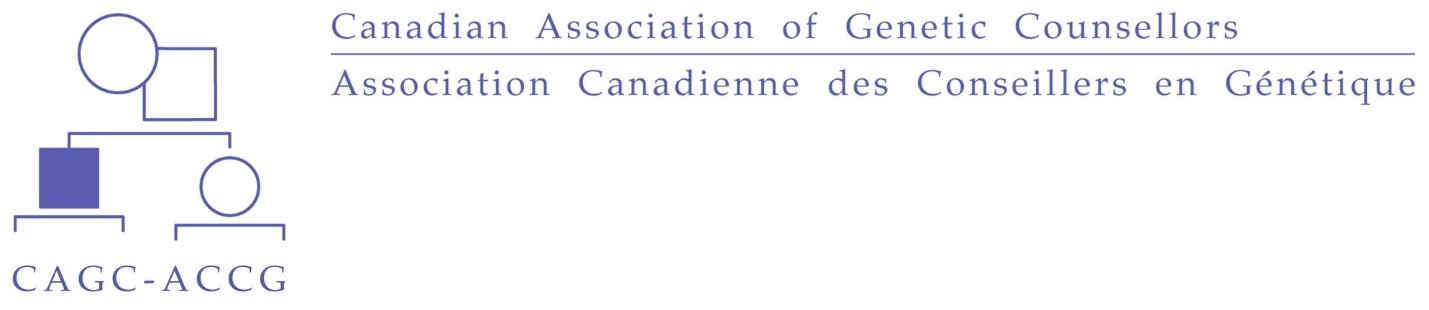 Bourse des Premières Nations, des Métis et des Inuits de l’ACCG en vue des demandes en matière de conseil canadien en génétiqueL’Association canadienne des conseillers en génétique (ACCG) s’engage à promouvoir l’inclusion et la diversité au sein de l’organisation et de la profession de conseiller en génétique.  Bien que cinq pour cent de la population canadienne s’identifie comme membre des Premières Nations, des Métis ou des Inuits, ces communautés représentent moins de 1 % des conseillers en génétique en exercice dans ce pays. En 2015, la Commission de vérité et réconciliation du Canada a demandé à tous les ordres de gouvernement d’augmenter le nombre de professionnels autochtones travaillant dans les domaines de la santé.  Conformément à cet appel à l’action, l’ACCG introduit une bourse annuelle pour tous les citoyens canadiens qui s’identifient comme membres des Premières Nations, des Métis et des Inuits, dans le but de fournir une aide financière pour les demandes de participation aux programmes canadiens d’études supérieures en conseil génétique (Université McGill, Université de la Colombie-Britannique, Université du Manitoba, Université de Montréal, Université de Toronto).La Bourse des Premières Nations, des Métis et des Inuits, en vue du conseil en génétique canadien, est offerte chaque année.  Les étudiants admissibles peuvent demander le remboursement des frais de candidature.  Les demandes de bourses doivent être reçues au plus tard le 31 mai de la même année de leur dépôt. Jusqu’à 3 000$ sont disponibles chaque année et le financement sera accordé dans l’ordre dans lequel les demandes sont reçues.  Les boursiers seront informés par courriel et recevront les fonds par virement électronique.Pour présenter une demande de bourse, veuillez soumettre les documents suivants :Formulaire de demande rempli (Formulaire 1)Énoncé d’attestation (Formulaire 2) Preuve de paiement des frais de demande du programme et du programme de jumelage (reçus numérisés, courriels de preuve de paiement, etc.)Envoyez les demandes dûment remplies à l’adresse suivante: ckaulback@cagc-accg.ca. Si vous avez des questions sur la bourse, les critères d’admissibilité ou le processus de demande, veuillez communiquer avec Cammie Kaulback (ckaulback@cagc-accg.ca).Bourse des Premières Nations, des Métis et des Inuits de l’ACCG en vue des demandes en matière de conseil canadien en génétiqueFormulaire de demande de bourse 1Remarque : Avant de remplir ce formulaire, veuillez consulter la page d’Informations sur la bourse pour plus de détails concernant le but de la bourse, l’admissibilité et les pièces justificatives requises. Informations démographiques Nom (Prénom Nom):  Adresse de courriel (à remplir pour le transfert électronique de fonds pour les boursiers)
 Addresse postale :  Numéro de téléphone :  Informations sur le programme de Maîtrise en conseil génétique Veuillez cocher chaque programme canadien de Maîtrise en conseil génétique auquel vous avez postulé, ainsi que le montant payé :   Université McGill ($) Université de la Colombie-Britannique ($ ) Université du Manitoba ($ ) Université de Montréal ($ ) Université de Toronto ($ )Pour chaque école à laquelle vous postulez, veuillez inclure une preuve de paiement des frais de demande (c.-à-d. reçu électronique) et une preuve de soumission de la demande (c.-à-d. courriel de confirmation, capture d’écran de la soumission, etc.).Frais de demandeFrais de demande totaux : $ Frais de la National Matching Services Inc. : 100$ CA (En raison de la fluctuation des fonds entre le dollar américain et le dollar canadien, un taux forfaitaire de 100 $ CA sera remboursé.)Total : $ Questions facultatives (à remplir pour éclairer la communication/la publicité sur les bourses à l’avenir)Comment avez-vomus entendu parler de cette bourse?
 Site Web de l”ACCG       Site Web du programme MSc GC     Autre : La disponibilité de cette bourse a-t-elle eu une incidence sur votre décision de postuler aux programmes de Maîtrise en conseil génétique au Canada?    Oui        NonBourse des Premières Nations, des Métis et des Inuits de l’ACCG en vue des demandes en matière de conseil canadien en génétique Déclaration de bourse - Formulaire 2Pour être admissible à la Bourse des Premières Nations, des Métis et des Inuits de l’ACCG en vue des demandes en matière de conseil canadien en génétique, un étudiant doit s’identifier en tant qu’Autochtone au Canada. Les droits ancestraux et issus de traités des peuples autochtones du Canada sont reconnus et confirmés dans la Loi constitutionnelle de 1867 et de 1982 (article 35).   L’article 35(2) indique que les peuples autochtones comprennent les Premières Nations (Inscrits, non inscrits), les Inuits et les Métis, reconnaissant que de nombreuses personnes préfèrent les termes spécifiques et traditionnels à leurs communautés.  J’atteste que je m’identifie comme Autochtone tel que défini ci-dessus et déclare par la présente que les informations fournies sur la présente demande sont, à ma connaissance, véridiques et complètes. J’autorise la divulgation des informations contenues ci-inclues au Comité de sélection des bourses.Nom                                                                          SignatureDateLes réponses que vous fournissez dans la présente demande seront gardées confidentielles et stockées dans un endroit sécurisé par l’ACCG.  Les informations d’auto-identification seront utilisées uniquement dans le but d’offrir la bourse et ne seront partagées avec aucun autre individu, groupe ou institution. Le nom d’un candidat retenu ne sera divulgué qu’avec le consentement exprès et écrit de celui-ci.